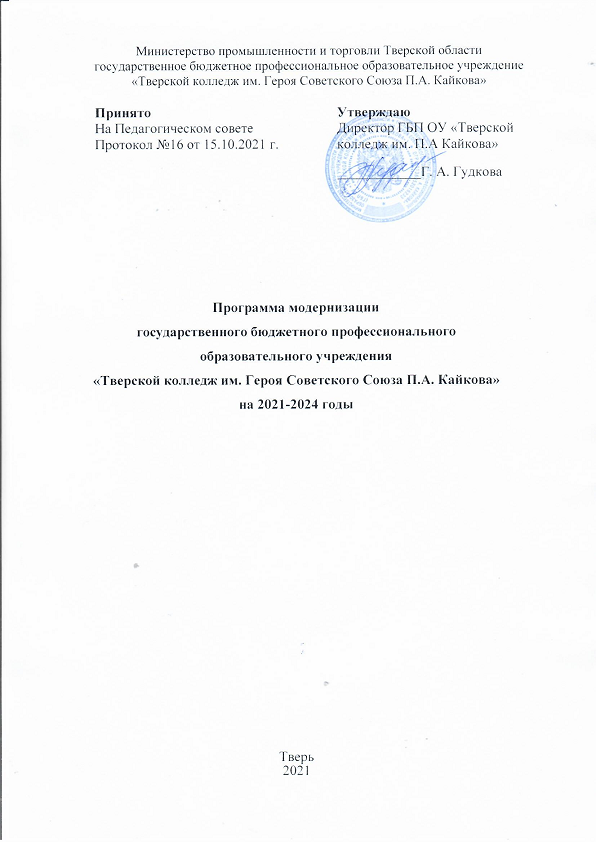 СОДЕРЖАНИЕПАСПОРТПрограммы модернизации государственного бюджетного профессионального образовательного учреждения««Тверской колледж им. Героя Советского союза П.А. Кайкова»на 2021-2024 годы (далее – Программа)Программа модернизации государственного бюджетного профессионального образовательного учреждения «Тверской колледж им. Героя Советского Союза П.А. Кайкова» на 2021-2024 годы - нормативно-правовой документ, представляющий стратегию и тактику развития колледжа, является основным документом для планирования деятельности всеми структурными подразделениями колледжа.Программа модернизации колледжа является документом, открытым для внесения изменений и дополнений. Ход работы по реализации настоящей программы анализируется на заседании Педагогического Совета колледжа. Корректировка Программы осуществляется ежегодно только на основании решения Педагогического Совета колледжа и по результатам ежегодного отчета об итогах реализации программы. Управление программой осуществляет директор колледжа.Контроль за исполнением программы осуществляет Педагогический Совет колледжа.Отчет о реализации программных мероприятий предоставляется Педагогическому Совету колледжа ответственными исполнителями в форме аналитической справки, отчет о движении финансовых средств предоставляется главным бухгалтером ежегодно.РАЗДЕЛ 1. ИНФОРМАЦИОННАЯ СПРАВКА О ПРОФЕССИОНАЛЬНОЙ ОБРАЗОВАТЕЛЬНОЙ ОРГАНИЗАЦИИ1.1 Историческая справка10 февраля 1926 года при Тверском вагоностроительном заводе была открыта школа ФЗУ. Первые шаги школа фабрично-заводского ученичества сделала в маленьких мастерских завода. Первый набор – это 49 подростков, решивших получить профессию слесаря, токаря, столяра. С началом первой пятилетки (1928-32г.г.) потребность в квалифицированных рабочих резко возросла. Школа ФЗУ при Тверском вагоностроительном заводе подготовила в годы 1-й пятилетки 450 рабочих, но этого было мало.В 1931 году начали строить 4-х этажное здание школы ФЗУ. За 2-ю пятилетку школа подготовила 2232 квалифицированных рабочих, что в 5 раз больше, чем за 1-ю пятилетку.2 октября 1940 года вопрос о подготовке квалифицированных рабочих обсуждался на заседании Политбюро ЦК ВКП (б). В этот же день был принят Указ Президиума Верховного Совета СССР «О совершенствовании трудовых резервов». Школа ФЗУ при Тверском вагоностроительном заводе была переименована в ремесленное училище № 1 (РУ №1).В декабре 1958 г. принят Закон «Об укреплении связи школы с жизнью». Именно тогда РУ №1 было переименовано в ТУ №1, а в 1962 году в ГПТУ № 6.В июле 1965 года ГПТУ № 6 было присвоено имя Героя Советского Союза, выпускника училища, погибшего при совершении тарана в небе под Мурманском Кайкова Павла Александровича.На основании Распоряжение Правительства Тверской области от 18.06.13 г. № 283-рп («О реорганизации Государственных бюджетных образовательных учреждений Тверской области») в форме слияния ГБОУ НПО «Профессионального лицея №6 им. П.А. Кайкова» и ГБОУ НПО «Профессионального лицея №39» образовалось ГБОУ СПО «Тверской колледж им. Героя Советского Союза П.А. Кайкова». Функции и полномочия учредителя от имени Тверской области осуществляло Министерство образования Тверской области.На основании Распоряжения Правительства Тверской области от 05.03.2015г. №146-рп ГБОУ СПО «Тверской колледж им. Героя Советского Союза П.А. Кайкова» переименовано в ГБПОУ «Тверской колледж им. Героя Советского Союза П.А. Кайкова».В 2020 году функции и полномочия учредителя от имени Тверской области осуществляют Правительство Тверской области, Министерство промышленности и торговли Тверской области, Министерство имущественных и земельных отношений тверской области в рамках представленных полномочий. Функции по выработке государственной политики и нормативно-правовому регулированию в сфере профессионального образования в отношении Учреждения выполняет Министерство образования Тверской области в соответствии с законодательством Тверской области. Современное состояние колледжа, его характеристикаПолное наименование Учреждения: Государственное бюджетное профессиональное образовательное учреждение "Тверской колледж им. Героя Советского Союза П. А. Кайкова"Сокращенное наименование: ГБП ОУ "Тверской колледж им. П.А. Кайкова"Организационно-правовая форма Учреждения: Государственное бюджетное учреждение. Тип: Государственное бюджетное профессиональное образовательное учреждениеВид: колледжПредставительств и филиалов не имеетсяЮридический адрес: 170021, г. Тверь, ул. Грибоедова 2-я, д.20/1Почтовый адрес: 170021, г. Тверь, ул. Грибоедова 2-я, д.20/1Контактный телефон: 8 (4822) 52-78-02 (приемная директора), 8 (4822) 52-58-76 (бухгалтерия)Факс: 8 (4822) 52-78-02Электронная почта: info@kaikova.ruАдрес сайта: www.kaikova.ruРежим работы: понедельник-пятница - 8.00-16.45, суббота-воскресенье – выходной.    Колледж осуществляет образовательную деятельность в соответствии с Уставом государственного бюджетного профессионального образовательного учреждения "Тверской колледж им. Героя Советского Союза П. А. Кайкова", согласованным Министерством имущественных и земельных отношений Тверской области и утвержденным приказом Министерства образования Тверской области от 30.07.2015г. № 97-К.Лицензия регистрационный номер 34/21-69, предоставлена 25.06.2021 г. Министерством образования Тверской области.В соответствии с выданной лицензией колледж может осуществлять образовательную деятельность по реализации образовательных программ по видам образования, уровням образования, по профессиям, специальностям, направлениям подготовки, по подвидам дополнительного образования.Общее образование (среднее общее образование)Профессиональное образованиеДополнительное профессиональное образование: Профессиональное обучение (свидетельство о государственной аккредитации от 18 февраля 2020 года № 1, серия 69 А01, № 0000834, выдано Министерством образования Тверской области)Возглавляет образовательную организацию директор колледжа - Почетный работник начального профессионального образования Российской Федерации, Почетный работник науки и образования Тверской области - Галина Александровна Гудкова.В колледже работают: 23 преподавателя, 5 человек административного персонала, 7 воспитателей, 6 мастеров производственного обучения, внешних совместителей – 4 человека, внутренних совместителей – 14 человек.   Среди преподавателей учебного заведения имеют высшую квалификационную категорию - 9 человек, среди мастеров производственного обучения – 2 человека, первую квалификационную категорию - 10 преподавателей. 11 сотрудников колледжа награждены федеральными наградами, 22 - региональными.    Рабочие места, оснащенные современным компьютерным оборудованием и программным обеспечением, доступ к которым имеют обучающиеся.Педагогические работники, имеющие высшее образование -38 человек, что составляет 76% от общего числа педагогических работников.Ежегодно преподаватели и мастера производственного обучения проходят аттестацию на высшую и первую квалификационную категории, на соответствие занимаемой должности.Колледж составляет отдельный баланс и ведет соответствующую финансовую отчетно-учетную документацию, проводит анализ финансово-хозяйственной деятельности.Учебная материально-техническая база колледжа располагает 2 учебными корпусами и спорткомплексом. Общая площадь зданий 12236,2 кв. м. Имущество закреплено за колледжем на праве оперативного управления. Для ведения учебного процесса колледж располагает кабинетами, лабораториями, компьютерными классами, учебно-производственными мастерскими.Лаборатории и кабинеты оснащены оборудованием, в том числе  интерактивными досками, стендами, макетами, действующими современными тренажерами компьютерами, оргтехникой. Учебное оборудование лабораторий, мастерских и кабинетов содержится в исправном состоянии, обслуживается заведующими кабинетами. Техническое, эстетическое и санитарное состояние всех учебных помещений находится в хорошем состоянии.Во всех учебных кабинетах колледжа имеются: паспорт кабинета, инструкции и журналы по технике безопасности и охране труда.Развитие материально-технической базы колледжа ведется согласно перспективным и годовым планам работы.Для занятий физической культурой колледж располагает спортивным комплексом общей площадью 554,0 кв. м. Имеется тренажерный зал. Для занятий в рамках дополнительного профессионального образования, а также учебно-воспитательных целях в колледже функционирует актовый зал, музей, библиотека с читальным залом. В колледже работают медпункт и буфет.В колледже имеется склад для хранения материальных ценностей. Содержится необходимый автопарк для обслуживания нормальной деятельности учебного заведения и решения других хозяйственных задач: автомобили ВАЗ-21053, ГАЗ-3110, FORD FOCUS.В образовательном процессе используются: 6 учебных корпусов, 27 учебных кабинетов, 12 мастерских; 2 спортивных зала (тренажерный зал); 2 актовых зала; 2 библиотеки (1 читальный зал), 2 буфета, 2 медицинских кабинета.Колледж располагает студенческим общежитием, рассчитанном на 334 места, в котором проживают 246 иногородних обучающихся, 12 детей - детей сирот и детей, оставшихся без попечения родителей.Лаборатории и кабинеты оснащены современными средствами материально-технического оснащения - компьютерным оборудованием и программным обеспечением, организован доступ студентов к сети Интернет. Условия ведения образовательного процесса в колледже соответствует санитарно-гигиеническим нормам, требованиям пожарной и технической безопасности. В зданиях учебных корпусов и общежитий Колледжа действует контрольно-пропускной режим.1.3 Социальное партнерствоПовышению качества профессионального образования способствует развитие системы социального партнерства и установление плодотворного взаимодействия с наиболее перспективными предприятиями города.Основные направления взаимодействия колледжа и работодателей:- выявление потребностей в новых специальностях;- выполнение заказа работодателя на подготовку кадров;- разработка требований к выпускникам колледжа (Модель выпускника);- разработка основных профессиональных образовательных программ с учетом требований работодателей к уровню подготовки выпускника;- планирование и реализация производственной практики;- организация стажировок педагогических работников на предприятиях;- повышение квалификации, подготовка и переподготовка сотрудников предприятий по заявкам работодателей;- профориентационная работа;- организация совместных социальных и коммерческих проектов (профессиональных конкурсов, конференций, ярмарок, выставок);- участие работодателей в составах ГЭК при проведении ГИА выпускников;- трудоустройство выпускников колледжа.РАЗДЕЛ 2. АНАЛИТИЧЕСКОЕ ОБОСНОВАНИЕ ПРОГРАММЫ РАЗВИТИЯАналитическое обоснование Программы модернизации основывается на результатах маркетингового анализа, SWOT - анализа, внутренней профессиональной экспертизы. Результаты анализа показывают, что изменения в социально-экономической жизни общества, в требованиях к качеству профессионального образования обусловили следующие тенденции развития и модернизации профессионального образования:- превращение профессионального образования в составную часть социально-экономической политики;- возрастание роли социальных партнеров в совершенствовании профессионального образования, повышение ответственности за состояние профессионального образования всех заинтересованных сторон;- формирование новых прочных связей профессионального образования с потребностями рынка труда и конкретных производств, малым и средним бизнесом;- централизация профессионального образования, как рост его доступности при тесной связи с конкретными потребностями работодателей и социальных партнеров;- индивидуализация профессионального образования, как создание методик, технологий и организационных форм, ориентированных на обучающихся.На основе маркетингового анализа внешней среды можно сделать вывод, что колледж в целом удовлетворяет запросам потребителей, но вместе с тем, в условиях кадрового дефицита для высокотехнологических производств отраслей экономики региона, подготовка специалистов для высокотехнологических процессов являются одним из приоритетных направлений образовательной деятельности в колледже, что и будет являться основой программы модернизации.РАЗДЕЛ 3. ПРОГРАММА МОДЕРНИЗАЦИИ ГБПОУ «ТВЕРСКОЙ КОЛЛЕДЖ ИМ. П.А. КАЙКОВА» на 2021-2024 гг.РАЗДЕЛ 4. ИНДИКАТОРЫ РЕАЛИЗАЦИИ ПРОГРАММЫ МОДЕРНИЗАЦИИРАЗДЕЛ 5. ФИНАНСИРОВАНИЕ ПРОГРАММЫПаспорт Программы модернизации государственного бюджетного профессионального образовательного учреждения«Тверской колледж им. Героя Советского союза П.А. Кайкова»3-5РАЗДЕЛ 1. Информационная справка о профессиональной образовательной организации5-10РАЗДЕЛ 2. Аналитическое обоснование программы развития10-12РАЗДЕЛ 3. Целевые индикаторы (показатели) программы развития13-19РАЗДЕЛ 4. Индикаторы реализации программы модернизации19-21РАЗДЕЛ 5. Финансирование программы21-22НаименованиепрограммыПрограмма модернизации государственного профессионального образовательного учреждения «Тверской колледж им. Героя Советского Союза П.А. Кайкова» на 2021-2024 годы.Основание для разработки новой редакции ПрограммыФедеральный закон Российской Федерации от 29.12.2012г. № 273- ФЗ «Об образовании в Российской Федерации»;Указ Президента Российской Федерации от 07.05.2012г. № 599 «О мерах реализации государственной политики в области образования и науки»;Послание Президента Федеральному Собранию от 1 марта 2018 года;Перечень поручений Президента Российской Федерации от 22 февраля 2018 г. № 321ГС, п. 5 «б»;Указ Президента Российской Федерации от 7 мая 2018 года «О национальных стратегических задачах развития Российской Федерации на период до 2024 года»;Модернизация структуры программ профессионального образования для обеспечения их гибкости и эффективности: Прогноз долгосрочного социально-экономического развития Российской Федерации на период до 2030 года (разработан Минэкономразвития России);Программа модернизации образовательных организаций, реализующих программы среднего профессионального образования, в целях устранения дефицита квалифицированных рабочих кадров в субъектах Российской Федерации: Одобрено Координационным советом по среднему профессиональному образованию Министерства образования науки Российской Федерации 25 апреля 2018 г.;Заседание Госсовета по вопросам повышения инвестиционной привлекательности регионов под председательством Владимира Путина, 27 декабря 2017 г.;- Стратегия пространственного развития Российской Федерации на период до 2025 года (утверждена распоряжением Правительства РФ от 13 февраля 2019 г. № 207-р) Национальный проект «Образование». Срок реализации: 01.11.2018- 31.12.2024.) (утвержден президиумом Совета при Президенте РФ по стратегическому развитию и национальным проектам (протокол от 3 сентября 2018 г № 10);Паспорт федерального проекта "Молодые профессионалы Повышение конкурентоспособности профессионального образования)" (утвержден протоколом заседания проектного комитета по национальному проекту «Образование» от 07 декабря 2018 г. № 3).Постановление правительства Тверской области от 24 января 2020 года N 1-пп о государственной программе Тверской области "Эффективное развитие экономики, инвестиционной и предпринимательской среды Тверской области" на 2020 - 2025 годы (с изменениями на 1 июня 2021 года);- Устав колледжа.Кем принята ПрограммаСогласовано на Педагогическом Совете ГБП ОУ «Тверской колледж им. П.А. Кайкова» протокол №16 от 15.10.2021 г.РазработчикиПрограммыГудкова Г.А. – директор колледжа, Зарубина Л.В. – заместитель директора по УР, Петрова Л.А. – заместитель директора по УВР, Спиридонова Е.Г. – заместитель директора по УМР, Щеглова Л.Д. – главный бухгалтер, Терехова О.В. – заведующая практикой.Контингент охватаПрограммойНаселение различных возрастных групп и категорий региона.Выпускники образовательных организаций Тверской области (в том числе лица с ОВЗ, иностранные граждане)Цель ПрограммыФормирование и реализация современной модели подготовки кадров, обеспечивающей повышение доступности и качества профессионального образования в соответствии с требованиями инновационного развития экономики, современными потребностями общества и каждого гражданинаЗадачи ПрограммыСоздание и развитие современной инфраструктуры подготовки высококвалифицированных специалистов и рабочих кадров в соответствии с современными стандартами и передовыми технологиями (ТОП-50, ТОП-РЕГИОН);Увеличение количества специальностей/профессий из перечня ФГОС по ТОП-50 и ТОП-РЕГИОН, а также актуализированных ФГОС.Формирование кадрового потенциала профессиональных образовательных организаций для проведения обучения и оценки соответствующей квалификации по стандартам WorldSkills Russia, Абилимпикс;Цифровизация учебного процесса (появление сегмента дистанционного обучения в системе подготовки кадров; повышение квалификации педагогических работников в целях обеспечения преподавания дистанционных курсов);Повышение квалификации педагогических работников ГБПОУ «Тверской колледж им. П.А. Кайкова» в форме стажировок на предприятиях реального сектора экономики;Создание современных условий для реализации основных профессиональных образовательных программ СПО, программ профессиональной подготовки и ДПО;Обновление содержания образовательных программ в соответствии с требованиями профессиональных стандартов;Разработка и реализация образовательных программ (профессии и специальности из перечней ТОП-50, ТОП- Регион);- Развитие системы патриотического воспитания граждан Тверской области, формирование у граждан патриотического сознания, верности Отечеству, готовности к выполнению конституционных обязанностей, гармонизация межнациональных и межконфессиональных отношений, профилактика экстремизма и укрепление толерантности;- Увеличение мероприятий, направленных на достижение показателей региональной составляющей национального проекта «Образование».НаправленияПрограммыСоздание условий для получения доступного, востребованного, качественного профессионального образования;Модернизация инфраструктуры и обновление материально-технической базы;Модернизация образовательного процесса, в том числе посредством внедрения адаптивных, практико-ориентированных и гибких образовательных программ;Обеспечение качества подготовки кадров и соответствия квалификации выпускников требованиям современной экономики;Формирование кадрового потенциала ГБПОУ «Тверской колледж им. П.А. Кайкова» для обучения и оценки соответствующей квалификации в соответствии со стандартами WorldSkills;Формирование новой модели профориентации и предпрофильной подготовки;Создание социально-деятельностного пространства и развивающей образовательной среды;- Модернизация информационной образовательной среды колледжа.ИсточникифинансированияПрограммыСредства областного бюджета;Средства от приносящей доход деятельности колледжа.Срок реализации18.10.2021г.- 30.12.2024г.СПО – подготовка специалистов среднего звенаСПО – подготовка специалистов среднего звенаСПО – подготовка специалистов среднего звенаСПО – подготовка специалистов среднего звенаСПО – подготовка специалистов среднего звена№ п/пКод специальностиНаименование профессии/специальностиУровень образованияКвалификация11.02.11Сети связи и системы коммуникацииСреднее профессиональное образованиеТехник11.02.12Почтовая связьСреднее профессиональное образованиеСпециалист почтовой связи13.02.11Техническая эксплуатация и обслуживание электрического и электромеханического оборудования (по отраслям)Среднее профессиональное образованиеТехник20.02.01Рациональное использование природохозяйственных комплексовСреднее профессиональное образованиеТехник-эколог20.02.02Защита в чрезвычайных ситуацияхСреднее профессиональное образованиеТехник - спасатель20.02.04 Пожарная безопасностьСреднее профессиональное образованиеТехник22.02.06Сварочное производствоСреднее профессиональное образованиеТехник35.02.03Технологии деревообработкиСреднее профессиональное образованиеТехник-технолог38.02.07Банковское делоСреднее профессиональное образованиеСпециалист банковского делаСПО - подготовка квалифицированных рабочих (служащих)СПО - подготовка квалифицированных рабочих (служащих)СПО - подготовка квалифицированных рабочих (служащих)СПО - подготовка квалифицированных рабочих (служащих)СПО - подготовка квалифицированных рабочих (служащих)№ п/пКод профессииНаименование профессии/специальностиУровень образованияКвалификация08.01.07Мастер общестроительных работСреднее профессиональное образованиеБетонщик; Печник; Каменщик08.01.08Мастер отделочных строительных работСреднее профессиональное образованиеМаляр (строительный), Облицовщик-плиточник, Штукатур08.01.18Электромонтажник электрических сетей и электрооборудованияСреднее профессиональное образованиеЭлектромонтажник по распределительным устройствам и вторичным сетям, Электромонтажник по кабельным сетям, Электромонтажник по освещению и осветительным сетям11.01.07Электромонтер по ремонту линейно-кабельных сооружений телефонной связи и проводного вещанияСреднее профессиональное образованиеКабельщик-спайщик, Электромонтер линейных сооружений телефонной связи и радиофикации13.01.10Электромонтер по ремонту и обслуживанию электрооборудованияСреднее профессиональное образованиеЭлектромонтер по ремонту и обслуживанию электрооборудования15.01.05Сварщик (ручной и частично механизированной сварки (наплавки))Среднее профессиональное образованиеСварщик ручной дуговой сварки плавящимся покрытием электродом, Сварщик частично механизированной сварки плавлением15.01.25Станочник (металлообработка)Среднее профессиональное образованиеОператор станков с программным управлением, Станочник широкого профиля15.01.30СлесарьСреднее профессиональное образованиеСлесарь-инструментальщик, Слесарь-механосборочных работ, Слесарь-ремонтник15.01.35Мастер слесарных работСреднее профессиональное образованиеСлесарь-инструментальщик, Слесарь-механосборочных работ, Слесарь-ремонтник29.01.29Мастер столярного и мебельного производстваСреднее профессиональное образованиеСборщик изделий из древесины, Столяр35.01.02Станочник деревообрабатывающих станковСреднее профессиональное образованиеСтаночник деревообрабатывающих станков46.01.03ДелопроизводительСреднее профессиональное образованиеДелопроизводитель	№ п/пКоды укрупненных групп профессий, специальностей и направлений подготовки профессионального образованияНаименования укрупненных групп профессий, специальностей и направлений подготовки профессионального образованияУровеньобразования11.00.00 (УГС)Электроника, радиотехника и системы связисреднее профессиональное13.00.00 (УГС)Электро- и теплоэнергетикасреднее профессиональное20.00.00 (УГС)Техносферная безопасность и природообустройствосреднее профессиональное22.00.00 (УГС)Технологии материаловсреднее профессиональное35.00.00 (УГС)Сельское, лесное и рыбное хозяйствосреднее профессиональное38.00.00 (УГС)Экономика и управлениесреднее профессиональное08.00.00 (УГП)Техника и технологии строительствасреднее профессиональное11.00.00 (УГП)Электроника, радиотехника и системы связисреднее профессиональное15.00.00 (УГП)Машиностроениесреднее профессиональноеРезультаты SWOT - анализаРезультаты SWOT - анализаСильные стороны (S)Слабые стороны (W)- Многопрофильность, расширение перечня профессий и специальностей, реализуемых в колледже;- Многофункциональность реализуемых образовательных программ;- Обучение выпускников школ, удовлетворение потребностей взрослого населения (профессиональное обучение) и лиц с ограниченными возможностями здоровья (индивидуальный подход в обучении) в образовательных услугах; - Соответствие содержания учебных программ требованиям работодателей; - Повышения квалификации педагогических кадров на предприятиях -партнерах;- Повышение качества профессионального обучения и профессиональной подготовки, переподготовки и повышении квалификации за счёт повышения квалификации преподавательского состава и мастеров п/о;- Направленность на апробацию и внедрение современных педагогических технологий в образовательный процесс;- Положительный имидж образовательного учреждения в образовательном пространстве региона;- Системная работа с предприятиями-партнерами, направленная на профориентационную работу со старшеклассниками образовательных организаций с целью привлечения к обучению в колледже.- Слабая школьная подготовка абитуриентов, выпускников школ, не прошедших отборочный тур в старшие классы; - Кадровые проблемы (нехватка преподавателей и мастеров производственного обучения);- Недостаточное обеспечение учебной и лабораторной базы современным оборудованием.Возможности (O)Угрозы (T)- Повышение квалификации инженерно-педагогических работников (ИПР) на базах предприятий-партнёров;- Расширение связей с однопрофильными образовательными учреждениями, предприятиями, социальными партнёрами по инновационной работе;- Расширение спектра новых профессий и специальностей, востребованных в регионе по заказам предприятий и организаций Тверской области;- Повышение уровня подготовки рабочих и специалистов среднего звена на договорной основе с работодателями;- Расширение сотрудничества с региональными и городскими СМИ по вопросам освещения деятельности образовательного учреждения и информирование о подготовке в колледже по профессиям и специальностям, востребованным на рынке труда региона;-Возможность гибко реагировать на социально-экономические изменения и предоставлять широкие возможности для различных категорий населения в приобретении необходимых профессиональных квалификаций- Отсутствие нормативно-правовой базы, регулирующей инвестирование в образовательный процесс со стороны предприятий-партнёров;- Снижение качества профессиональной подготовки выпускников колледжа из-за несоответствия современным требованиям материально-технической базы и наличия дефицита соответствующих специалистов в педагогическом составе;-  Старение педагогических кадров из-за нехватки молодых специалистов.Noп/пНаименование мероприятиягодисполненияОтветственныеОтветственныеОжидаемые результатыОжидаемые результаты1. Развитие современной инфраструктуры подготовки квалифицированных специалистов и рабочих кадров в соответствии с современными стандартами и передовыми технологиями1. Развитие современной инфраструктуры подготовки квалифицированных специалистов и рабочих кадров в соответствии с современными стандартами и передовыми технологиями1. Развитие современной инфраструктуры подготовки квалифицированных специалистов и рабочих кадров в соответствии с современными стандартами и передовыми технологиями1. Развитие современной инфраструктуры подготовки квалифицированных специалистов и рабочих кадров в соответствии с современными стандартами и передовыми технологиями1. Развитие современной инфраструктуры подготовки квалифицированных специалистов и рабочих кадров в соответствии с современными стандартами и передовыми технологиями1. Развитие современной инфраструктуры подготовки квалифицированных специалистов и рабочих кадров в соответствии с современными стандартами и передовыми технологиями1. Развитие современной инфраструктуры подготовки квалифицированных специалистов и рабочих кадров в соответствии с современными стандартами и передовыми технологиями1.1.Анализ кадровой потребности отраслей экономики Тверской области в разрезе профессий и специальностей СПО из перечней ТОП-50 и ТОП-Регион2021 г.АдминистрацияколледжаАдминистрацияколледжаСформирован перечень актуальных профессий и специальностей СПО из перечней ТОП-50 и ТОП-Регион.Сформирован перечень актуальных профессий и специальностей СПО из перечней ТОП-50 и ТОП-Регион.1.2.Формирование оптимального набора профессий и специальностей по подготовке квалифицированных кадров для экономики региона, в том числе из перечня ТОП-50 2021 г.Администрацияколледжа,представителиработодателейАдминистрацияколледжа,представителиработодателейСформирован оптимальный набор профессий и специальностей по подготовке квалифицированных кадров для экономики. региона, в том числе из перечня ТОП-50 и ТОП-РегионСформирован оптимальный набор профессий и специальностей по подготовке квалифицированных кадров для экономики. региона, в том числе из перечня ТОП-50 и ТОП-Регион1.3.Создание современной материально-технической и учебно-методической базы для подготовки кадров2021-2024гг.Администрация колледжа, представители работодателейАдминистрация колледжа, представители работодателейСоздана современная материально-техническая и учебно-методическая база для подготовки кадровСоздана современная материально-техническая и учебно-методическая база для подготовки кадров1.4.Повышение эффективности использования имеющихся ресурсов для подготовки кадров2021-2023гг.АдминистрацияколледжаАдминистрацияколледжаСформирован механизм гибкой адаптации системы подготовки кадров к изменяющимся потребностям рынка труда в количестве и качестве рабочей силыСформирован механизм гибкой адаптации системы подготовки кадров к изменяющимся потребностям рынка труда в количестве и качестве рабочей силы1.5.Лицензирование профессий, специальностей СПО из перечней ТОП-50 и ТОП-Регион2021-2022гг.АдминистрацияколледжаАдминистрацияколледжаПолучена лицензия на право осуществления образовательной деятельности по профессиям, специальностям СПО из перечней ТОП-50 и ТОП-РегионПолучена лицензия на право осуществления образовательной деятельности по профессиям, специальностям СПО из перечней ТОП-50 и ТОП-Регион1.6.Создание мастерских для проведения демонстрационного экзамена по компетенциям «Кирпичная кладка», «Электромонтаж»2021-2022гг.АдминистрацияколледжаАдминистрацияколледжаСозданы мастерские для проведения демонстрационного экзамена по компетенциям «Кирпичная кладка», «Электромонтаж»Созданы мастерские для проведения демонстрационного экзамена по компетенциям «Кирпичная кладка», «Электромонтаж»1.7.Аккредитация Центра проведения демонстрационного экзамена по компетенциям «Кирпичная кладка», «Электромонтаж».2022-2023гг.АдминистрацияколледжаАдминистрацияколледжаАккредитован Центр проведения демонстрационного экзамена по компетенциям «Кирпичная кладка», «Электромонтаж»Аккредитован Центр проведения демонстрационного экзамена по компетенциям «Кирпичная кладка», «Электромонтаж»2. Формирование кадрового потенциала ГБП ОУ «Тверской колледж им. П.А. Кайкова» для проведения обучения и соответствующей квалификации по стандартам WorldSkills Russia, Абилимпикс2.1. Обеспечение ежегодного повышения квалификации преподавателей, реализующих образовательные программы СПО, в том числе попрофессиям и специальностям из перечня ТОП-50 и ТОП-Регион в соответствии со стандартами WorldS kills Russia, Абилампикс2. Формирование кадрового потенциала ГБП ОУ «Тверской колледж им. П.А. Кайкова» для проведения обучения и соответствующей квалификации по стандартам WorldSkills Russia, Абилимпикс2.1. Обеспечение ежегодного повышения квалификации преподавателей, реализующих образовательные программы СПО, в том числе попрофессиям и специальностям из перечня ТОП-50 и ТОП-Регион в соответствии со стандартами WorldS kills Russia, Абилампикс2. Формирование кадрового потенциала ГБП ОУ «Тверской колледж им. П.А. Кайкова» для проведения обучения и соответствующей квалификации по стандартам WorldSkills Russia, Абилимпикс2.1. Обеспечение ежегодного повышения квалификации преподавателей, реализующих образовательные программы СПО, в том числе попрофессиям и специальностям из перечня ТОП-50 и ТОП-Регион в соответствии со стандартами WorldS kills Russia, Абилампикс2. Формирование кадрового потенциала ГБП ОУ «Тверской колледж им. П.А. Кайкова» для проведения обучения и соответствующей квалификации по стандартам WorldSkills Russia, Абилимпикс2.1. Обеспечение ежегодного повышения квалификации преподавателей, реализующих образовательные программы СПО, в том числе попрофессиям и специальностям из перечня ТОП-50 и ТОП-Регион в соответствии со стандартами WorldS kills Russia, Абилампикс2. Формирование кадрового потенциала ГБП ОУ «Тверской колледж им. П.А. Кайкова» для проведения обучения и соответствующей квалификации по стандартам WorldSkills Russia, Абилимпикс2.1. Обеспечение ежегодного повышения квалификации преподавателей, реализующих образовательные программы СПО, в том числе попрофессиям и специальностям из перечня ТОП-50 и ТОП-Регион в соответствии со стандартами WorldS kills Russia, Абилампикс2. Формирование кадрового потенциала ГБП ОУ «Тверской колледж им. П.А. Кайкова» для проведения обучения и соответствующей квалификации по стандартам WorldSkills Russia, Абилимпикс2.1. Обеспечение ежегодного повышения квалификации преподавателей, реализующих образовательные программы СПО, в том числе попрофессиям и специальностям из перечня ТОП-50 и ТОП-Регион в соответствии со стандартами WorldS kills Russia, Абилампикс2. Формирование кадрового потенциала ГБП ОУ «Тверской колледж им. П.А. Кайкова» для проведения обучения и соответствующей квалификации по стандартам WorldSkills Russia, Абилимпикс2.1. Обеспечение ежегодного повышения квалификации преподавателей, реализующих образовательные программы СПО, в том числе попрофессиям и специальностям из перечня ТОП-50 и ТОП-Регион в соответствии со стандартами WorldS kills Russia, Абилампикс2.1.1.Проведение мониторинга в целях выявления затруднений педагогических работников в реализации образовательных программ СПО, в том числе по профессиям и специальностям из перечня ТОП-50 и ТОП-Регион в соответствии со стандартами WorldSkills Russia, Абилимпикс2021-2022 гг.Администрация и педагогический коллектив колледжаАдминистрация и педагогический коллектив колледжаСвоевременно диагностирован дефицит квалификации педагогических работников в сфере реализации образовательных программ СПО, в том числе по профессиям и специальностям из перечня ТОП-50 и ТОП- Регион в соответствии со стандартами WorldSkills Russia, Абилимпикс, а также в сфере актуальных информационных технологий, необходимых в условиях цифровой экономикиСвоевременно диагностирован дефицит квалификации педагогических работников в сфере реализации образовательных программ СПО, в том числе по профессиям и специальностям из перечня ТОП-50 и ТОП- Регион в соответствии со стандартами WorldSkills Russia, Абилимпикс, а также в сфере актуальных информационных технологий, необходимых в условиях цифровой экономики2.1.2.Повышение квалификации преподавателей, реализующих образовательные программы СПО, в том числе по профессиям и специальностям из перечня 'ГОП-50 и ТОП-Регион2021-2024гг.Администрацияколледжа,социальныепартнерыАдминистрацияколледжа,социальныепартнерыПовысили квалификацию не менее 90% преподавателей, реализующих образовательные программы СПО, в том числе по профессиям и специальностям из перечня ТОП-50 и ТОП-Регион в соответствии со стандартами WorldSkills Russia, АбилимпиксПовысили квалификацию не менее 90% преподавателей, реализующих образовательные программы СПО, в том числе по профессиям и специальностям из перечня ТОП-50 и ТОП-Регион в соответствии со стандартами WorldSkills Russia, Абилимпикс2.1.3.Прохождение стажировки преподавателями спец. дисциплин, реализующих образовательные программы СПО, в том числе по профессиям и специальностям из перечня ТОП-50 и ТОП-Регион2021-2024 гг.АдминистрацияТехникума,социальныепартнерыАдминистрацияТехникума,социальныепартнерыПрошли стажировки не менее 100%, преподавателями спец. дисциплин, реализующих образовательные программы СПО, в том числе по профессиям и специальностям из перечня ТОП-50 и ТОП- Регион в соответствии со стандартами WorldSkills Russia, Абилимпикс.Прошли стажировки не менее 100%, преподавателями спец. дисциплин, реализующих образовательные программы СПО, в том числе по профессиям и специальностям из перечня ТОП-50 и ТОП- Регион в соответствии со стандартами WorldSkills Russia, Абилимпикс.2.2. Обеспечение подготовки экспертов демонстрационного экзамена в составе ГИА по стандартам WorldSkills Russia, Абилимпикс2.2. Обеспечение подготовки экспертов демонстрационного экзамена в составе ГИА по стандартам WorldSkills Russia, Абилимпикс2.2. Обеспечение подготовки экспертов демонстрационного экзамена в составе ГИА по стандартам WorldSkills Russia, Абилимпикс2.2. Обеспечение подготовки экспертов демонстрационного экзамена в составе ГИА по стандартам WorldSkills Russia, Абилимпикс2.2. Обеспечение подготовки экспертов демонстрационного экзамена в составе ГИА по стандартам WorldSkills Russia, Абилимпикс2.2. Обеспечение подготовки экспертов демонстрационного экзамена в составе ГИА по стандартам WorldSkills Russia, Абилимпикс2.2. Обеспечение подготовки экспертов демонстрационного экзамена в составе ГИА по стандартам WorldSkills Russia, Абилимпикс2.2.1.Выявление потребностей колледжа в подготовке экспертов:-для проведения демонстрационного WorldSkills Russia экзамена в составе ГИА по стандартам WorldSkills Russia, Абилимпикс, для комплектования консолидированной заявки на подготовку экспертов демонстрационного экзамена2021-2024гг.2021-2024гг.АдминистрацияколледжаАдминистрацияколледжаСвоевременно подготовлены заявки колледжа в подготовке экспертов для проведения демонстрационного экзамена в составе ГИА по стандартам WorldSkills Russia, Абилимпикс.Своевременно подготовлены заявки колледжа в подготовке экспертов для проведения демонстрационного экзамена в составе ГИА по стандартам WorldSkills Russia, Абилимпикс.2.2.2.Обеспечение подготовки не менее 3 экспертов демонстрационного экзамена в составе ГИА по стандартам WorldSkills Russia, Абилимпикс по следующим компетенциям: «Сварочные технологии»; «Электромонтаж»; «Банковское дело»2021-2024гг.2021-2024гг.Администрацияколледжа,ПредставителиработодателейАдминистрацияколледжа,ПредставителиработодателейПодготовлены 3 эксперта демонстрационного экзамена в составе ГИА по стандартам WorldSkills Russia, Абилимпикс по компетенциям: «Сварочные технологии»; «Электромонтаж»; «Банковское дело»Подготовлены 3 эксперта демонстрационного экзамена в составе ГИА по стандартам WorldSkills Russia, Абилимпикс по компетенциям: «Сварочные технологии»; «Электромонтаж»; «Банковское дело»2.3. Формирование комплексного механизма повышения квалификации преподавателей, осуществляющих практическую подготовку обучающихся в колледже2.3. Формирование комплексного механизма повышения квалификации преподавателей, осуществляющих практическую подготовку обучающихся в колледже2.3. Формирование комплексного механизма повышения квалификации преподавателей, осуществляющих практическую подготовку обучающихся в колледже2.3. Формирование комплексного механизма повышения квалификации преподавателей, осуществляющих практическую подготовку обучающихся в колледже2.3. Формирование комплексного механизма повышения квалификации преподавателей, осуществляющих практическую подготовку обучающихся в колледже2.3. Формирование комплексного механизма повышения квалификации преподавателей, осуществляющих практическую подготовку обучающихся в колледже2.3. Формирование комплексного механизма повышения квалификации преподавателей, осуществляющих практическую подготовку обучающихся в колледже2.3. Формирование комплексного механизма повышения квалификации преподавателей, осуществляющих практическую подготовку обучающихся в колледже2.3.1.Организация освоения работниками колледжа современных технологий, направленных на совершенствование практической подготовки в формате семинаров, практикумов, тренингов и пр.2020-2024 гг.2020-2024 гг.Администрация и педагогический коллектив колледжаАдминистрация и педагогический коллектив колледжаПовышена профессиональная компетентность педагогических работников колледжа, осуществляющих практическую подготовку обучающихся. Повышена профессиональная компетентность педагогических работников колледжа, осуществляющих практическую подготовку обучающихся. 2.3.2.Прохождение стажировки преподавателями спец. дисциплин, реализующих образовательные программы СПО, в том числе по профессиям и специальностям из перечня ТОП-50 и ТОП-Регион2021-2024 гг.2021-2024 гг.Администрацияколледжа,социальныепартнерыАдминистрацияколледжа,социальныепартнерыПрохождение стажировки не менее 100%, преподавателями спец. дисциплин, реализующих образовательные программы СПО, в том числе по профессиям и специальностям из перечня ТОП-50 и ТОП- Регион в соответствии со стандартами WorldSkills Russia, Абилимпикс.Прохождение стажировки не менее 100%, преподавателями спец. дисциплин, реализующих образовательные программы СПО, в том числе по профессиям и специальностям из перечня ТОП-50 и ТОП- Регион в соответствии со стандартами WorldSkills Russia, Абилимпикс.2.4. Организации совместно с работодателями подготовки кадров (включая образовательные программы СПО, программы профессионального обучения и дополнительные профессиональные программы) по профессиям/специальностям из перечня ТОП- 50 и ТОП-Регион2.4. Организации совместно с работодателями подготовки кадров (включая образовательные программы СПО, программы профессионального обучения и дополнительные профессиональные программы) по профессиям/специальностям из перечня ТОП- 50 и ТОП-Регион2.4. Организации совместно с работодателями подготовки кадров (включая образовательные программы СПО, программы профессионального обучения и дополнительные профессиональные программы) по профессиям/специальностям из перечня ТОП- 50 и ТОП-Регион2.4. Организации совместно с работодателями подготовки кадров (включая образовательные программы СПО, программы профессионального обучения и дополнительные профессиональные программы) по профессиям/специальностям из перечня ТОП- 50 и ТОП-Регион2.4. Организации совместно с работодателями подготовки кадров (включая образовательные программы СПО, программы профессионального обучения и дополнительные профессиональные программы) по профессиям/специальностям из перечня ТОП- 50 и ТОП-Регион2.4. Организации совместно с работодателями подготовки кадров (включая образовательные программы СПО, программы профессионального обучения и дополнительные профессиональные программы) по профессиям/специальностям из перечня ТОП- 50 и ТОП-Регион2.4. Организации совместно с работодателями подготовки кадров (включая образовательные программы СПО, программы профессионального обучения и дополнительные профессиональные программы) по профессиям/специальностям из перечня ТОП- 50 и ТОП-Регион2.4. Организации совместно с работодателями подготовки кадров (включая образовательные программы СПО, программы профессионального обучения и дополнительные профессиональные программы) по профессиям/специальностям из перечня ТОП- 50 и ТОП-Регион2.4.1.Совершенствование пакета документов колледжа, работающего в условиях перехода на профессиональные стандарты, обеспечивающего продуктивное взаимодействие с работодателями не только в форме сетевого взаимодействия, но и в рамках возрождения и развития системы наставничества на предприятиях и в организациях 2022 г.Администрацияколледжа,представителиработодателей, Социальные партнерыАдминистрацияколледжа,представителиработодателей, Социальные партнерыВнесены изменения, корректировка должностных инструкций в соответствии с профессиональными стандартами. Работодатель участвует в организации и осуществлении подготовки кадров, развивается система наставничества на предприятиях работодателя.Внесены изменения, корректировка должностных инструкций в соответствии с профессиональными стандартами. Работодатель участвует в организации и осуществлении подготовки кадров, развивается система наставничества на предприятиях работодателя.2.4.2.Привлечение к реализации образовательных программ лиц из числа работников и руководителей организаций и предприятий, направление деятельности которых соответствует реализуемым профессиям и специальностям СПО) по профессиям/ специальностям из перечня ТОП- 50 и ТОП-Регион2021-2024гг.Администрацияколледжа,представителиработодателей,социальныепартнерыАдминистрацияколледжа,представителиработодателей,социальныепартнерыТрудоустроено по совместительству в колледж для осуществления образовательной деятельности работников профильных предприятий не менее 25% ставки, в общей численности преподавателей.Трудоустроено по совместительству в колледж для осуществления образовательной деятельности работников профильных предприятий не менее 25% ставки, в общей численности преподавателей.2.5. Формирование системы мотивации преподавателей через возможность оценки компетенций и построения карьерной лестницы2.5. Формирование системы мотивации преподавателей через возможность оценки компетенций и построения карьерной лестницы2.5. Формирование системы мотивации преподавателей через возможность оценки компетенций и построения карьерной лестницы2.5. Формирование системы мотивации преподавателей через возможность оценки компетенций и построения карьерной лестницы2.5. Формирование системы мотивации преподавателей через возможность оценки компетенций и построения карьерной лестницы2.5. Формирование системы мотивации преподавателей через возможность оценки компетенций и построения карьерной лестницы2.5. Формирование системы мотивации преподавателей через возможность оценки компетенций и построения карьерной лестницы2.5.1.Организация и проведение конкурсов и олимпиад профессионального мастерства для педагогических работников профессиональной образовательной организации2021-2024гг.АдминистрацияколледжаСоциальные партнерыАдминистрацияколледжаСоциальные партнерыОбеспечена социальная и материальная поддержка творчески работающих преподавателей.Обеспечена социальная и материальная поддержка творчески работающих преподавателей.2.5.2.Разработка механизмов, стимулирующих развитие системы социальных мер поддержки педагогов в колледже и эффективной системы стимулирования труда, исходя из утвержденных показателей результативности, для повышения социального статуса педагогических работников2022 г.АдминистрацияколледжаАдминистрацияколледжаСформирована система мотивации и поощрения преподавателей через возможность оценки компетенций и профессионального развития; обеспечена социальная и материальная поддержка творчески работающих сотрудников.Сформирована система мотивации и поощрения преподавателей через возможность оценки компетенций и профессионального развития; обеспечена социальная и материальная поддержка творчески работающих сотрудников.2.5.3.Информационное сопровождение мероприятий, направленных на повышение социального статуса педагога и престижа педагогической профессии, активное сотрудничество со СМИ региона2021-2024гг.АдминистрацияколледжаАдминистрацияколледжаВнесен вклад в повышение престижа педагогической профессии, ее привлекательность для молодых людей; увеличена доля молодых специалистов, работающих в колледже.Внесен вклад в повышение престижа педагогической профессии, ее привлекательность для молодых людей; увеличена доля молодых специалистов, работающих в колледже.2.5.4.Совершенствование профориентационной работы колледжа для повышения привлекательности рабочих профессий и специальностей в молодежной среде с целью повышение социального имиджа профессиональной образовательной организации, для расширения аудитории будущих абитуриентов и их заинтересованности в получении выбранной профессии/специальности2021-2024гг.Администрацияколледжа,представителиработодателей,социальныепартнерыАдминистрацияколледжа,представителиработодателей,социальныепартнерыПроведена работа по профессиональному самоопределению абитуриентов, повышению их интереса к получаемым профессиям/ специальностям.Обеспечена мотивация педагогических работников через формирование уверенности в успешной реализации профессиональной деятельности.Проведена работа по профессиональному самоопределению абитуриентов, повышению их интереса к получаемым профессиям/ специальностям.Обеспечена мотивация педагогических работников через формирование уверенности в успешной реализации профессиональной деятельности.2.5.5.Активное участие в работе региональных профессиональных объединений и внедрение в их работу мер по повышению престижа профессии педагога СПО2021-2024гг.Администрацияколледжа,представителиработодателейАдминистрацияколледжа,представителиработодателейСоздана конкурентная среда, требующая яркого отличительного образовательного бренда с опорой на профессионализм преподавателей СПОСоздана конкурентная среда, требующая яркого отличительного образовательного бренда с опорой на профессионализм преподавателей СПО3. Создание современных условий для реализации основных профессиональным образовательных программ СПО, а также программ профессиональной подготовки и дополнительных профессиональных образовательных программ3. Создание современных условий для реализации основных профессиональным образовательных программ СПО, а также программ профессиональной подготовки и дополнительных профессиональных образовательных программ3. Создание современных условий для реализации основных профессиональным образовательных программ СПО, а также программ профессиональной подготовки и дополнительных профессиональных образовательных программ3. Создание современных условий для реализации основных профессиональным образовательных программ СПО, а также программ профессиональной подготовки и дополнительных профессиональных образовательных программ3. Создание современных условий для реализации основных профессиональным образовательных программ СПО, а также программ профессиональной подготовки и дополнительных профессиональных образовательных программ3. Создание современных условий для реализации основных профессиональным образовательных программ СПО, а также программ профессиональной подготовки и дополнительных профессиональных образовательных программ3. Создание современных условий для реализации основных профессиональным образовательных программ СПО, а также программ профессиональной подготовки и дополнительных профессиональных образовательных программ3.1.Разработка программ профессионального обучения из перечня ТОП-50 (ТОП-Регион), программ дополнительного профессионального образования.2021-2024 гг.Администрация колледжа, представители работодателейАдминистрация колледжа, представители работодателейРазработаны программы профессионального обучения по профессиям и специальностям из перечня ТОП-50 (ТОП- Регион), программ дополнительного профессионального образования, обеспечены условия их реализацииРазработаны программы профессионального обучения по профессиям и специальностям из перечня ТОП-50 (ТОП- Регион), программ дополнительного профессионального образования, обеспечены условия их реализации3.2.Обновление содержания модулей и дисциплин профессионального цикла, обеспечивая практико-ориентированную направленность реализации образовательных программ СПО, в том числе ТОП-50 и ТОП-Регион, требования работодателей2021-2022гг.Администрация и педагогический коллектив колледжа, социальны партнерыАдминистрация и педагогический коллектив колледжа, социальны партнерыОбновлено содержание модулей и дисциплин профессионального цикла, обеспечивая практико-ориентированную направленность реализации образовательных программ СПО. Сформирована вариативная часть образовательных программ в соответствии с потребностями работодателей, в том числе ТОП-50 и ТОП - Регион.Обновлено содержание модулей и дисциплин профессионального цикла, обеспечивая практико-ориентированную направленность реализации образовательных программ СПО. Сформирована вариативная часть образовательных программ в соответствии с потребностями работодателей, в том числе ТОП-50 и ТОП - Регион.3.3.Прохождение процедуры лицензирования новых образовательных программ, в том числе по профессиям и специальностям из перечня ТОП- 50 (ТОП-Регион).2021-2024 гг.АдминистрацияколледжаАдминистрацияколледжаПолучена лицензия на образовательных программ, в том числе по профессиям и специальностям из перечня ТОП- 50 (ТОП- Регион)Получена лицензия на образовательных программ, в том числе по профессиям и специальностям из перечня ТОП- 50 (ТОП- Регион)3.4.Организация приема по профессиям и специальностям, в том числе из перечня ТОП-50 (ТОП-Регион)2021-2024гг.АдминистрацияКолледжаАдминистрацияКолледжаОбеспечены условия для приема абитуриентов на обучение по профессиям и специальностям (в соответствии с ежегодным государственным заданием), в том числе из перечня ТОП-50 (ТОП-Регион)Обеспечены условия для приема абитуриентов на обучение по профессиям и специальностям (в соответствии с ежегодным государственным заданием), в том числе из перечня ТОП-50 (ТОП-Регион)3.5.Создание фондов оценочных и диагностических средств в соответствии с компетентностным подходом к реализации образовательных программ.2021-2024 гг.АдминистрацияколледжаАдминистрацияколледжаСоздана база данных оценочных и диагностических средств по образовательным программамСоздана база данных оценочных и диагностических средств по образовательным программам3.6.Заключение договоров сетевого взаимодействия с образовательными организациями2021-2024 гг.Администрация колледжа, работодателиАдминистрация колледжа, работодателиЗаключены договора сетевого взаимодействияЗаключены договора сетевого взаимодействия3.7.Аккредитации площадки проведения демонстрационных экзаменов в Союзе WorldSkills Russia2022-2024г.Администрация, педагогический коллектив колледжаАдминистрация, педагогический коллектив колледжаАккредитована площадка проведения демонстрационного экзаменаАккредитована площадка проведения демонстрационного экзамена3.8Проведение демонстрационного экзамена по стандартам WorldSkills Russia2024г.Администрация,педагогическийколлективколледжаАдминистрация,педагогическийколлективколледжаПроведены демонстрационные экзамены по стандартам WorldSkills RussiaПроведены демонстрационные экзамены по стандартам WorldSkills Russia3.9Подготовка обучающихся к участию в региональном чемпионате по системе WorldSkills Russia 2021-2024гг.Администрация, педагогический коллектив колледжаАдминистрация, педагогический коллектив колледжаПодготовлены обучающиеся колледжа для участия в региональном чемпионате WorldSkills RussiaПодготовлены обучающиеся колледжа для участия в региональном чемпионате WorldSkills Russia3.10Участие в региональном чемпионате «Молодые профессионалы» по стандартам WorldSkills Russia2021-2024гг.Администрация,педагогическийколлективколледжаАдминистрация,педагогическийколлективколледжаУчастие обучающихся колледжа в региональном чемпионате WorldSkills RussiaУчастие обучающихся колледжа в региональном чемпионате WorldSkills Russia3.11Корректировка основных профессиональных образовательных программ среднего профессионального образования, в том числе по профессиям и специальностям из перечня ТОП-502021-2024гг.Администрация,педагогическийколлективколледжаАдминистрация,педагогическийколлективколледжаОткорректированы основные профессиональные образовательные программы среднего профессионального образования, в том числе по профессиям и специальностям из перечня ТОП-50Откорректированы основные профессиональные образовательные программы среднего профессионального образования, в том числе по профессиям и специальностям из перечня ТОП-503.12.Корректировка программ профессионального обучения по профессиям и специальностям, в том числе из перечня ТОП-50 (ТОП-Регион)2021-2024гг.Администрация,педагогическийколлективколледжаАдминистрация,педагогическийколлективколледжаУчастие обучающихся колледжа в региональном чемпионате WorldSkills RussiaУчастие обучающихся колледжа в региональном чемпионате WorldSkills Russia4. Создание условий для успешной социализации и эффективной самореализации обучающихся в колледже4.1. Создание социокультурной среды, способствующей самореализации личности, росту профессиональной и социальной компетентности4. Создание условий для успешной социализации и эффективной самореализации обучающихся в колледже4.1. Создание социокультурной среды, способствующей самореализации личности, росту профессиональной и социальной компетентности4. Создание условий для успешной социализации и эффективной самореализации обучающихся в колледже4.1. Создание социокультурной среды, способствующей самореализации личности, росту профессиональной и социальной компетентности4. Создание условий для успешной социализации и эффективной самореализации обучающихся в колледже4.1. Создание социокультурной среды, способствующей самореализации личности, росту профессиональной и социальной компетентности4. Создание условий для успешной социализации и эффективной самореализации обучающихся в колледже4.1. Создание социокультурной среды, способствующей самореализации личности, росту профессиональной и социальной компетентности4. Создание условий для успешной социализации и эффективной самореализации обучающихся в колледже4.1. Создание социокультурной среды, способствующей самореализации личности, росту профессиональной и социальной компетентности4. Создание условий для успешной социализации и эффективной самореализации обучающихся в колледже4.1. Создание социокультурной среды, способствующей самореализации личности, росту профессиональной и социальной компетентности4.1.1.Организация педагогического процесса, ориентированного на формирование ценностно-смысловых, общекультурных, учебно- познавательных, информационных, коммуникативных, социально-трудовых компетенций, компетенции личностного самосовершенствования2021-2024гг.Администрация,педагогическийколлективколледжаАдминистрация,педагогическийколлективколледжаСозданы условия для организации педагогического процесса с учетом потенциального формирования ценностносмысловых, общекультурных, учебнопознавательных, информационных, коммуникативных, социально-трудовых компетенцийСозданы условия для организации педагогического процесса с учетом потенциального формирования ценностносмысловых, общекультурных, учебнопознавательных, информационных, коммуникативных, социально-трудовых компетенций4.1.2.Создание условий для развития и реализации творческих способностей обучающихся (участие в региональных, межрегиональных олимпиадах и иных конкурсных мероприятиях спортивной и творческой направленности; организация творческой работы обучающихся с участием и проведением на базе образовательной организации конкурсов, фестивалей; организация работы кружков, клубов, студий творческой, художественно-эстетической, физкультурно-спортивной направленности)2021-2024гг.Администрация,педагогическийколлективколледжаАдминистрация,педагогическийколлективколледжаСозданы условия для развития у обучающихся колледжа творческих способностей путем их вовлечения в различные мероприятия спортивной и творческой направленностиСозданы условия для развития у обучающихся колледжа творческих способностей путем их вовлечения в различные мероприятия спортивной и творческой направленности4.1.3.Обеспечение необходимых условий для личностного самоопределения и роста, творческого труда, формирование навыков планирования2021-2024гг.Администрация,педагогическийколлективколледжаАдминистрация,педагогическийколлективколледжаСозданы условия для личностного самоопределения и роста обучающихся, творческого труда, формирования навыков планированияСозданы условия для личностного самоопределения и роста обучающихся, творческого труда, формирования навыков планирования4.2. Патриотическое, физическое воспитание и допризывная подготовка обучающегося на основе формирования лидерских профессионально значимых качеств, гражданственности, чувства воинского долга, высокой ответственности и дисциплинированности4.2. Патриотическое, физическое воспитание и допризывная подготовка обучающегося на основе формирования лидерских профессионально значимых качеств, гражданственности, чувства воинского долга, высокой ответственности и дисциплинированности4.2. Патриотическое, физическое воспитание и допризывная подготовка обучающегося на основе формирования лидерских профессионально значимых качеств, гражданственности, чувства воинского долга, высокой ответственности и дисциплинированности4.2. Патриотическое, физическое воспитание и допризывная подготовка обучающегося на основе формирования лидерских профессионально значимых качеств, гражданственности, чувства воинского долга, высокой ответственности и дисциплинированности4.2. Патриотическое, физическое воспитание и допризывная подготовка обучающегося на основе формирования лидерских профессионально значимых качеств, гражданственности, чувства воинского долга, высокой ответственности и дисциплинированности4.2. Патриотическое, физическое воспитание и допризывная подготовка обучающегося на основе формирования лидерских профессионально значимых качеств, гражданственности, чувства воинского долга, высокой ответственности и дисциплинированности4.2. Патриотическое, физическое воспитание и допризывная подготовка обучающегося на основе формирования лидерских профессионально значимых качеств, гражданственности, чувства воинского долга, высокой ответственности и дисциплинированности4.2.1.Совершенствование дополнительного общеразвивающего образования2021-2024ггАдминистрация,педагогическийколлективколледжа,социальныепартнерыАдминистрация,педагогическийколлективколледжа,социальныепартнерыЗаключены договоры о взаимодействии с ведомствами и силовыми структурами, использование ресурсов региона всестороннего развития студентов.Заключены договоры о взаимодействии с ведомствами и силовыми структурами, использование ресурсов региона всестороннего развития студентов.4.2.2.Формирование у студентов ответственного отношения к своему здоровью и потребности в здоровом образе жизни (развитие культуры безопасной жизнедеятельности профилактика наркотической и алкогольной зависимости, табакокурения и других вредных привычек; формирование системы мотивации к активному и здоровому образу жизни, занятиям физической культурой и спортом, развитие культуры здорового питания; использование потенциала спортивной деятельности для профилактики асоциального поведения)2021-2024ггАдминистрация,педагогическийколлективколледжаАдминистрация,педагогическийколлективколледжаСформированы у студентов потребности в здоровом образе жизни. количество студентов, регулярно посещающих различные спортивные секций. Положительная динамика студентов, имеющих вредные привычки. Проведены мероприятий с участием обучающихся, родителей, социальных партнеровСформированы у студентов потребности в здоровом образе жизни. количество студентов, регулярно посещающих различные спортивные секций. Положительная динамика студентов, имеющих вредные привычки. Проведены мероприятий с участием обучающихся, родителей, социальных партнеров4.2.3.Участие во Всероссийском физкультурно-спортивном комплексе "Готов к труду и обороне" (ТТО)2021-2024 гг.Администрация,педагогическийколлективколледжаАдминистрация,педагогическийколлективколледжаПриняли участие во Всероссийском физкультурно-спортивном комплексе "Готов к труду и обороне" (ТТО)Приняли участие во Всероссийском физкультурно-спортивном комплексе "Готов к труду и обороне" (ТТО)4.2.4.Организация и проведение Дней здоровья с привлечением преподавателей.2021-2024 гг.Администрация,педагогическийколлективколледжаАдминистрация,педагогическийколлективколледжаПроведены Дни здоровья с участием педагогических работников, обучающихся.Проведены Дни здоровья с участием педагогических работников, обучающихся.4.2.5.Совершенствование физического воспитания лиц с ОВЗ и инвалидов и привлечение их к занятиям спортом2021-2024 гг.Администрация,педагогическийколлективколледжаАдминистрация,педагогическийколлективколледжаПривлечены лица с ОВЗ и инвалиды к занятиям спортомПривлечены лица с ОВЗ и инвалиды к занятиям спортом№ п/пИндикаторы2021 г.2022 г.2023 г.2024г.1. Развитие современной инфраструктуры подготовки квалифицированных специалистов и рабочих кадров в соответствиис современными стандартами и передовыми технологиями1. Развитие современной инфраструктуры подготовки квалифицированных специалистов и рабочих кадров в соответствиис современными стандартами и передовыми технологиями1. Развитие современной инфраструктуры подготовки квалифицированных специалистов и рабочих кадров в соответствиис современными стандартами и передовыми технологиями1. Развитие современной инфраструктуры подготовки квалифицированных специалистов и рабочих кадров в соответствиис современными стандартами и передовыми технологиями1. Развитие современной инфраструктуры подготовки квалифицированных специалистов и рабочих кадров в соответствиис современными стандартами и передовыми технологиями1. Развитие современной инфраструктуры подготовки квалифицированных специалистов и рабочих кадров в соответствиис современными стандартами и передовыми технологиями1.1.Доля обновления материально-технической и учебно-методической базы для подготовки кадров40%50%60%70%1.2.Доля эффективности использования имеющихся ресурсов для подготовки кадров60%75%85%100%1.3.Количество новых профессий и специальностей по подготовке квалифицированных кадров для экономики региона, в том числе из перечня ТОП-50, реализуемых в колледже22341.4.Количество пролицензированных профессий, специальностей из СПО из перечней ТОП-50 и ТОП-Регион22342. Формирование кадрового потенциала ГБП ОУ «Тверской колледж им. П.А. Кайкова» для проведения обучения и соответствующей квалификации по стандартам WorldSkills Russia, Абилимпикс2. Формирование кадрового потенциала ГБП ОУ «Тверской колледж им. П.А. Кайкова» для проведения обучения и соответствующей квалификации по стандартам WorldSkills Russia, Абилимпикс2. Формирование кадрового потенциала ГБП ОУ «Тверской колледж им. П.А. Кайкова» для проведения обучения и соответствующей квалификации по стандартам WorldSkills Russia, Абилимпикс2. Формирование кадрового потенциала ГБП ОУ «Тверской колледж им. П.А. Кайкова» для проведения обучения и соответствующей квалификации по стандартам WorldSkills Russia, Абилимпикс2. Формирование кадрового потенциала ГБП ОУ «Тверской колледж им. П.А. Кайкова» для проведения обучения и соответствующей квалификации по стандартам WorldSkills Russia, Абилимпикс2. Формирование кадрового потенциала ГБП ОУ «Тверской колледж им. П.А. Кайкова» для проведения обучения и соответствующей квалификации по стандартам WorldSkills Russia, Абилимпикс2.1.Количество педагогических работников прошедшие повышения квалификации, реализующих образовательные программы СПО, в том числе по профессиям и специальностям из перечня ТОП-50 и ТОП-Регион в соответствии со стандартами WorldS kills Russia, Абилампикс12342.2.Количество экспертов демонстрационного экзамена, из числа педагогических работников, в составе ГИА по стандартам WorldSkills Russia, Абилимпикс11232.3.Количество мастеров производственного обучения прошедшие стажировку на предприятиях города12462.4.Количество договоров с работодателями подготовки кадров (включая образовательные программы СПО, программы профессионального обучения и дополнительные профессиональные программы) по профессиям/специальностям из перечня ТОП- 50 и ТОП-Регион22343. Создание современных условий для реализации основных профессиональным образовательных программ СПО, а также программ профессиональной подготовки и дополнительных профессиональных образовательных программ3. Создание современных условий для реализации основных профессиональным образовательных программ СПО, а также программ профессиональной подготовки и дополнительных профессиональных образовательных программ3. Создание современных условий для реализации основных профессиональным образовательных программ СПО, а также программ профессиональной подготовки и дополнительных профессиональных образовательных программ3. Создание современных условий для реализации основных профессиональным образовательных программ СПО, а также программ профессиональной подготовки и дополнительных профессиональных образовательных программ3. Создание современных условий для реализации основных профессиональным образовательных программ СПО, а также программ профессиональной подготовки и дополнительных профессиональных образовательных программ3. Создание современных условий для реализации основных профессиональным образовательных программ СПО, а также программ профессиональной подготовки и дополнительных профессиональных образовательных программ3.1.Количество разработанных основных профессиональных образовательных программ среднего профессионального образования, в том числе по профессиям и специальностям из перечня ТОП-50 (ТОП-Регион), и обеспечение условий их реализации22343.2.Количество разработанных программ профессионального обучения по профессиям и специальностям, в том числе из перечня ТОП-50 (ТОП-Регион), программ дополнительного профессионального образования, подготовки, переподготовки11113.3.Доля разработанных оценочных и диагностических средств в соответствии с компетентностным подходом к реализации образовательных программ100%100%100%100%3.4.Количество заключенных договоров сетевого взаимодействия с образовательными организациями22343.5.Количество аккредитованных площадок проведения демонстрационных экзаменов в Союзе WorldSkills Russia01013.6.Количество проведенных ГИА в форме демонстрационного экзамена по стандартам WorldSkills Russia22343.7.Количество подготовленных обучающихся к участию в региональном чемпионате по системе WorldSkills Russia 33453.8Количество студентов, участвующих в региональном чемпионате «Молодые профессионалы» по стандартам WorldSkills Russia22334. Создание условий для успешной социализации и эффективной самореализации обучающихся в колледже4. Создание условий для успешной социализации и эффективной самореализации обучающихся в колледже4. Создание условий для успешной социализации и эффективной самореализации обучающихся в колледже4. Создание условий для успешной социализации и эффективной самореализации обучающихся в колледже4. Создание условий для успешной социализации и эффективной самореализации обучающихся в колледже4. Создание условий для успешной социализации и эффективной самореализации обучающихся в колледже4.1.Доля обучающихся проявляющих гражданско-патриотическую позицию и демонстрирующих осознанное поведение на основе традиционных общечеловеческих ценностей40%60%80%100%4.2.Доля обучающихся с активной гражданской позицией40%60%80%100%4.3.Доля обучающихся с высоким уровнем культурно-исторических и духовных ценностей, способных противостоять идеологии терроризма и экстремизма40%60%80%100%4.4.Доля обучающихся с высоким уровнем правовой и политической культуры40%60%80%100%4.5Доля обучающихся с высоким уровнем готовности выполнять гражданский долг40%60%80%100%4.6.Уровень социальной активности обучающихся в общественной и профессиональной деятельности (низкий, средний, высокий)40%60%80%100%4.7.Доля обучающихся, способных планировать и реализовывать собственное профессиональное и личностное развитие40%60%80%100%4.8.Доля обучающихся, мотивированных к дальнейшему самоопределению40%60%80%100%4.9.Доля обучающихся, принявших участие в мероприятиях по трудоустройству40%60%80%100%4.10.Доля выпускников, трудоустроившихся по профилю полученной профессии/специальности40%60%80%100%№п/пИндикаторыПоказатели2021 г.2022 г.2023 г.2024 г.1.Объем средств, направленный на развитие материально-технической базы, всегоТыс. руб.675,3770,0840,0930,02.Из них: объем внебюджетный средств, направленный на развитие материально-технической базыТыс. руб.215,4250,0280,0325,03.Объем средств, направленный на приобретение литературы, методических пособий, электронных образовательных ресурсовТыс. руб.----4.Объем средств, направленный на проведение текущих и капитальных ремонтов учебно-лабораторных корпусов и общежитияТыс. руб.----5.Из них: объем внебюджетный средств, направленный на проведение текущих и капитальных ремонтов учебно-лабораторных корпусов и общежитияТыс. руб.----6.Количество образовательных программ, обновленных с учетом требований стандартов WorldSkills, профессиональных стандартов и требований работодателей к наличию востребованных компетенцийЕд.12237.Количество краткосрочных образовательных программ ДПО под заказ работодателей, центров занятости населения, физических лицЕд.12338.Количество предприятий, привлеченных к реализации программ подготовки кадров, включая основные образовательные программы из перечня ТОП-50, программ профессионального обучения и дополнительных профессиональных программЕд.1223